威海职业学院校内采购文件
采购编号：XJCG2023-00077采购项目：太空舱搬迁采购方式：市场询价编制部门：威海职业学院采购中心编制时间：2023年5月8日第一部分  询价公告一、项目基本情况1.项目编号：XJCG2023-000772.项目名称：太空舱搬迁3.控制价：4.3万元4.项目简介：学院通海湖旁不同规格太空舱9个，需要从花园吊出装车，用大拖盘货车将其运至文登南海，并安置到指定地点。主要包含：不规则长弧型太空舱4个，半圆形太空舱3个，方形太空舱1个，锥形太空舱1个。实物图片如下：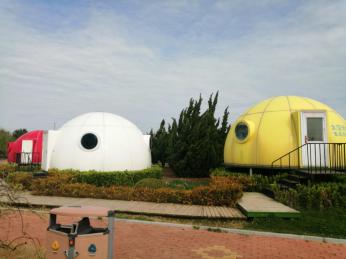 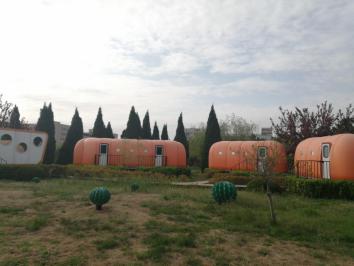 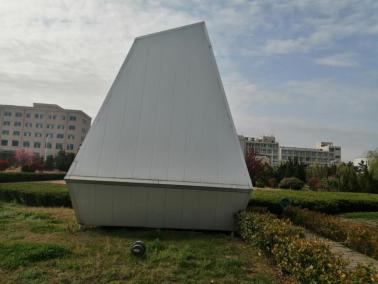 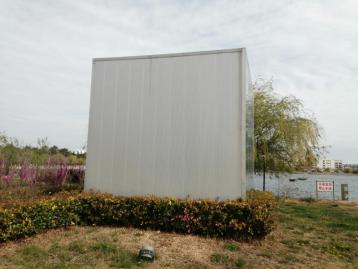 二、勘察现场1.时间：2023年5月11日14:30统一组织。2.联系人：周老师 电话：0631-57113913.勘察现场入校要求：供应商须于5月11日9:00前向勘察现场联系人提供入校人员姓名、身份证号码、电话号码、车牌号码，以便提交入校申请。每个供应商进校人数限2人以内。三、响应文件提交方式及询价时间1.提交方式：响应文件以pdf格式网上提交至采购人电子邮箱：wzzbcg@126.com。2.响应文件提交开始时间：2023年5月12日9:00。3.响应文件提交截止时间：2023年5月12日9:30。四、采购结果获取2023年5月12日17时前，成交结果在威海职业学院官网上公告，公告网址：https://www.whvc.edu.cn/cgzx/。五、采购人联系方式1.采购人：威海职业学院2.联系人：周老师  0631-5711391 第二部分  供应商须知一、响应文件须包含以下资料1.营业执照。2.法定代表人身份证复印件或法人授权委托书原件（见附件1）。3.清单报价表（见附件2）。    以上所有资料均需提供原件的拍照件或扫描件、清晰可辨、汇总为一个PDF文件。在询价活动期间，法定代表人或被授权人需保持电话畅通，以便答疑。二、确定成交供应商1.当有效供应商数量≥2时，采用一次性报价，报价最低的供应商为成交供应商。2.当有效供应商只有一家时，评审小组改为谈判小组，谈判至双方达成一致。三、供应商资格要求营业执照内具有搬运业务等相关经营范围，可出具搬运相关业务的税务发票。四、搬运要求1.采用大吨位汽车吊从花园中经绿化树上空整体吊出到马路上。2.由于半圆形太空舱直径约五米，超车宽，要求采用大托盘货车择机运输，配备两辆车前后护行运输。3.报价包含起吊装过程中需要分解切割、恢复太空舱台阶等附件费用，包含吊装、运输、卸车、妥善安置到指定位置等全部费用。供应商如认为需切割太空舱附件，须经勘察现场老师确认同意。4.整个吊装、运输、卸车等全过程安全作业风险由投标方承担。自确定供应商之日起10日内完成施工。五、付款方式搬运完工验收合格后，供应商提供税务发票，10个工作日内一次性支付。六、协议签订确定成交供应商后，是否签订合同由双方视情况协商。威海职业学院校内采购响应文件采购编号：XJCG2023-00077采购项目：太空舱搬迁采购方式：市场询价供应商：                （公章）编制时间：2023年  月  日   营业执照 附件1：法人授权委托书本授权书声明：注册于   (国家或地区的名称)  的  (公司名称)  的 (法人代表姓名、职务)，代表本公司授权  (被授权单位名称或居住地)  的        (被授权人的姓名)为本公司的合法代理人，参加威海职业学院组织的本次太空舱搬运的采购活动，以本公司名义处理一切与之有关的事宜。如果本公司在此次采购活动中成交，被授权人有权代表本公司签署合同。本授权书于      年    月    日法定代表人签字或盖章并由被授权人签字、单位盖章生效，特此声明。    被授权人无转委托权。法定代表人签字或盖章：                  被 授 权 人 签 字：                     被 授 权 人 电话：                     供 应 商 公 章 :                        附件2：              清单报价表总价合计（小写）          元（大写）                 元。供应商名称：                    （公章）    联系人：          电话：          报价日期：          （此处需粘贴被授权人身份证复印件）序号使用搬运设备名称设备规格设备数量工时（台班）数工时（台班）单价总价（元）...投入人工       人；人工单价：        （元/人/天）；人工费合计：            元投入人工       人；人工单价：        （元/人/天）；人工费合计：            元投入人工       人；人工单价：        （元/人/天）；人工费合计：            元投入人工       人；人工单价：        （元/人/天）；人工费合计：            元投入人工       人；人工单价：        （元/人/天）；人工费合计：            元投入人工       人；人工单价：        （元/人/天）；人工费合计：            元投入人工       人；人工单价：        （元/人/天）；人工费合计：            元其他费用：其他费用：其他费用：其他费用：其他费用：其他费用：其他费用：服务承诺：在5月   日17:00前将指定设备搬运到指定地点。在设备搬运过程中所发生的设备损失、人员伤害全部由我公司承担。服务承诺：在5月   日17:00前将指定设备搬运到指定地点。在设备搬运过程中所发生的设备损失、人员伤害全部由我公司承担。服务承诺：在5月   日17:00前将指定设备搬运到指定地点。在设备搬运过程中所发生的设备损失、人员伤害全部由我公司承担。服务承诺：在5月   日17:00前将指定设备搬运到指定地点。在设备搬运过程中所发生的设备损失、人员伤害全部由我公司承担。服务承诺：在5月   日17:00前将指定设备搬运到指定地点。在设备搬运过程中所发生的设备损失、人员伤害全部由我公司承担。服务承诺：在5月   日17:00前将指定设备搬运到指定地点。在设备搬运过程中所发生的设备损失、人员伤害全部由我公司承担。服务承诺：在5月   日17:00前将指定设备搬运到指定地点。在设备搬运过程中所发生的设备损失、人员伤害全部由我公司承担。